Banner Order Form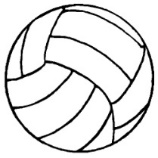 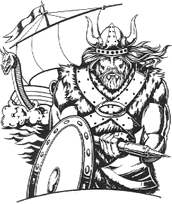 The MGM Lady Vikings appreciate your support for the volleyball team.  A banner is an excellent opportunity for recognition of your business. Banners will be 3’x5’.   Thank you for your support of our athletic program.            Renewal $100	    New Banner $175Amount ____________________ received by____________________Please keep this top portion for your records and send a business car or write what you would like on the banner below and send it back with the player.Thank you,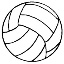 MGM VolleyballPlayer___________________________________________Business_________________________________________Amount (Circle One):      New = $175        Renewal: $100What I want on the banner.